ישיבת הנהלה מספר 6- פרוטוקול מס' 7מועד: יום ראשון, י"ד באב, תשע"ד 10/8/2014  מקום: כפר המכביה, מרכז הסמינרים.    נושא: מתן סקירה אודות סיכומי ישיבות עם משרד התחבורה, סקירה אודות מצב התחבורה הציבורית בישראל, בחינת אפשרות לחברות בארגון UITP  הבינלאומי, עדכון בדבר הצטרפות ארגונים כנציגים במליאת בכירי התחבורה ובחינת סיור מקצועי בחו"ל.חברי המליאהד"ר אריה חממי – יו"ר מליאת בכירי התחבורהדני אבירי- יועץ בכיר בנושאי תחבורה יהודה בר אור-יו"ר איגוד מוניות  ארציעדי גמליאל- אגד- מנהל שיווק ארצי ואחריות תאגידיתיוסי דסקל- מנכ"ל בומברדייריוחאי זילברברג- מזכיר ארגון מנהלי תחבורה בישראל דוד כוכבא- מנכ"ל מועצת המובילים והמסיעיםנועם קום- יו"ר פורום 'נוהגים הייטק' שמואל רפאלי – מנכ"ל דן	אודי שאשא- מנכ"ל מסיעי אריה שאשא שוקי שדה- מנכ"ל א.ח.ה.בתדי שמאי- מנכ"ל חברת תובלה קונספטלייןיורם שפק- מנכ"ל אריה שפק סוכנויות לביטוחנוכחים בישיבה: ד"ר אריה חממי – יו"ר מליאת בכירי התחבורהדני אבירי- יועץ בכיר בנושאי תחבורה יהודה בר אור-יו"ר איגוד מוניות  ארצייוסי דסקל- מנכ"ל בומברדייריוחאי זילברברג- מזכיר ארגון מנהלי תחבורה בישראל שוקי שדה- מנכ"ל א.ח.ה.במעיין גרוס- מנהלת המליאהרקעבהמשך לוועידת ישראל הבינלאומית השישית לתחבורה שהתקיימה בחודש יוני, 2014 ולקידום נושאים שעל הפרק, זומנו חברי המליאה לפגישת סטטוס בנושאים הבאים: מתן סקירה אודות סיכומים עם הנהלת משרד התחבורה בהגדרת נהג מקצועי. הכנת תכנית עבודה, על פי החלטת המליאה, לשינוי תדמית ומיתוג מערכת התחבורה.חברות בארגון UITP  הבינלאומי, המקביל לארגון מליאת בכירי התחבורה.עדכון בדבר הצטרפות ארגונים נוספים כנציגים במליאת בכירי התחבורה.בחינת סיור מקצועי בחו"ל.   דיון – סיכום דברי נציגי ארגוני התחבורה         במפגש עלו הנושאים הבאים :מתן סקירה אודות סיכומים עם הנהלת משרד התחבורה בהגדרת נהג מקצועי-          ד"ר אריה חממי הציג כי בהמשך להחלטת השר ומסמכים שהועברו למשרד התחבורה התקיימה פגישה (בתאריך 17.7.2014) בנושא קידום הנהג המקצועי. בפגישה היו נציגי המליאה, מר יהודה בר אור, מר שוקי שדה ומר אודי שאשא, בנוסף, ליו"ר המליאה, ד"ר אריה חממי (מצ"ב פרוטוקול דיון בנפרד). בדיון זה נקבעו הפרמטרים להמשך תהליך עם נציגי משרד התחבורה. שבועיים לאחר הדיון (בתאריך 7.8.2014) התקיימה פגישה נוספת בין ד"ר אריה חממי לסמנכ"ל משרד התחבורה, מר אבנר פלור. הפגישה סוכמה בקביעת חצי יום עבודה לטובת סיכום הפרמטרים הנדרשים להגדרת ערכים של נהג מקצועי. בפגישה עתידים לשבת נציגי משרד התחבורה ונציגי המליאה. הפרמטרים שיגובשו יועברו לשר התחבורה, מר ישראל כץ  ויו"ר וועדת הכלכלה של הכנסת, מר אבישי ברוורמן. ד"ר אריה חממי המשיך וציין כי שר התחבורה מצפה למסמך ובהנחה שהדברים אכן יתקיימו כנדרש בהווה ובעתיד, אנו יכולים להיות גאים. מר יוחאי זילברברג ומר שוקי שדה ציינו כי תהליך הרגולציה לטובת הנהג המקצועי דומה לתהליך שנעשה עם רישיון הנהיגה המדורג (למרות שבמקרה של הנהג המקצועי ניתנת בין היתר מערכת השתלמויות, על מנת לקדמו ולהפכו למקצוען). ד"ר אריה חממי, המשיך והוסיף כי גם התקבלה החלטה בנושא של עבודה מועדפת ועם סיום הגדרת הנהג המקצועי נצמיד זאת לחקיקה בוועדת כלכלה. בדיון הבא שיתקיים בנושא זה ישתתף גם מפקד מרכז ההובלה, אל"מ גיל גלרון (או אחד מנציגיו) על מנת שיאיר דעתו בעניין עבודה מועדפת למשוחררי צה"ל. בהמשך הדיון הייתה התייחסות גם לתקנה 585, הנוגעת לקציני בטיחות עם התייחסות לנהג מקצועי. ההגדרה של נהג מקצועי תחול ותגובש בתקנה זאת, ללא פירוט למהו נהג מקצועי. מר דני אבירי שאל האם המובילים משתתפים בעלויות הכרוכות במהלך שכזה? וכתגובה, נאמר כי השאלה מאוד מתקדמת. מרגע שמתקבלת ההחלטה ומשרד האוצר הסכים עליה יש תהליך ליישם. ד"ר אריה חממי ציין כי יו"ר מועצת המובילים והמסיעים גבי בן הרוש אמר שהדבר בטיפול כבר 7-8 שנים ובפועל לא מתרחש דבר. התהליך הוא בשלבים של תכנון, קבלת החלטות לחקיקה ותקנות ויישום (מי משלם, כמה ומתי). הכנת תכנית עבודה, על פי החלטת המליאה, לשינוי תדמית ומיתוג מערכת התחבורה- בשלב זה הוביל את הדיון מר יוסי דסקל שציין כי יש צורך להתעסק בשינוי תפיסתי של תחבורה ציבורית ובשינוי הגישה הקיימת וזאת לאור מצב הולך ומחמיר בתחבורה הציבורית, שלא זוכה לסיוע מהממשלה. יוסי הציג דו"ח שעליו חתום משרד התחבורה המתאר אמירות קשות על מצב התחבורה הציבורית בארץ; בישראל, השימוש בכלי רכב פרטיים רק עולה (לעומת מגמה הפוכה באירופה), אין אכיפה מספקת, ההשקעות בתשתית נמוכות יותר, רמת הזיהום גבוהה יותר, היחס בין הקיבולת למהירות בלתי אפשרי ומשרד האוצר מרוויח 14% מהכנסות מיסוי, רכב, דלק, אגרות רישוי ועוד. בהמשך לכך הוצעו הפתרונות הבאים: שינוי סדרי עדיפות במדינה – השקעה בתחבורה ציבורית, נטרול  קבוצות  לחץ – וליצור קבוצת לחץ שלנו, להעמיק את ההכרה שאנחנו "במצב חירום" בתחבורה, רפורמה משמעותית בהליכי תכנון התחבורה הציבורית והגברת האכיפה על רכב פרטי הפוגע בתחבורה ציבורית. אריה סיכם הנושא ואמר כי התהליך הוא ארוך וחלה עלינו חובת ההוכחה לבצע פעולות אופרטיביות קטנות יותר על מנת להפגין יכולות ורק לאחר מכן נוכל לגעת בנושא גדול ומשמעותי כל כך. בנוסף, יוסי התבקש להעביר טיוטת הדו"ח למנהלת המליאה, מעיין גרוס. בנושא התדמיתי, ד"ר אריה חממי טען כי יש לטפל בעניין בשיתוף פעולה עם משרד התחבורה. הבעיה היא שלמליאה אין תקציב לכונן את התהליך אך יש לנו ידע שנוכל להשתמש ולהפגין. בעוד חודש וחצי יהיה דיון בנושא עם משרד התחבורה וצה"ל.חברות בארגון UITP  הבינלאומי, המקביל לארגון מליאת בכירי התחבורה- ד"ר אריה חממי סיקר הנושא בקצרה וציין כי קיימים ערכים ונושאים משלימים, הקשורים לתמיכה שאנו יכולים לקבל מארגון זה, לרבות שימוש בניסיונם והידע על ארגונים דומים. אנו נמצאים בתהליך של בירור לגבי אופי ההצטרפות, עלויות ומשמעויות. המידע יישלח לחברי המליאה לצורך עיון ותגובה לכשהמידע יהיה מוכן. להלן טבלה תמציתית בנושא: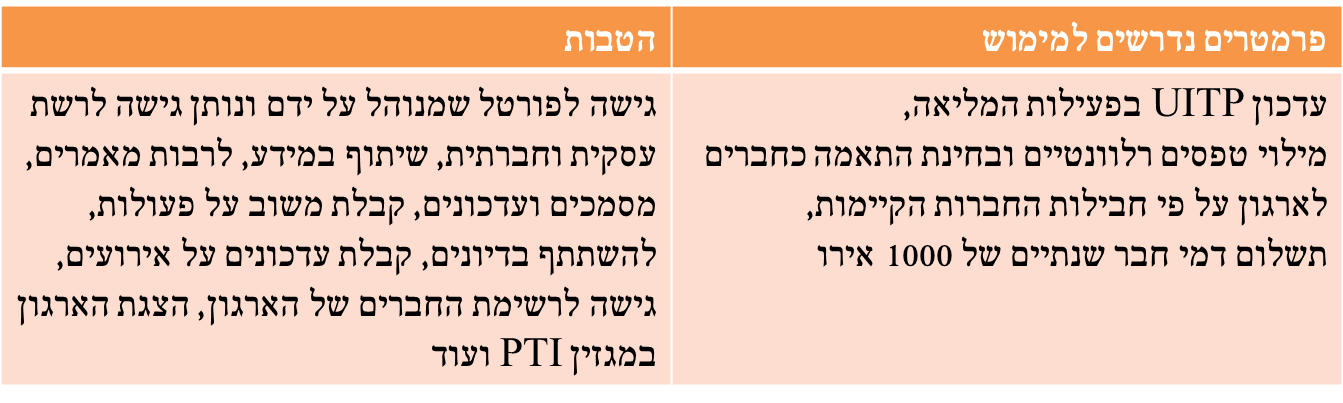 עדכון בדבר הצטרפות ארגונים נוספים כנציגים במליאת בכירי התחבורה- בחלק זה הוצגו שני ארגונים פוטנציאליים המעוניינים להצטרף למליאת בכירי התחבורה, בעקבות וועידת ישראל הבינלאומית השישית שהתקיימה ביוני 2014. שני הארגונים הינם: איגוד שמאי ביטוח בישראל ו-ITS. מר שוקי שדה סקר בקצרה את פועלם של הארגונים וציין כי ממליץ לצרפם למליאה מאחר ויוכלו לסייע בקידום נושאים שעל הפרק. התקיימה הצבעה בנושא צירוף הארגונים האמורים למליאה, עליה הסכימו פה אחד המשתתפים שנכחו במפגש: בעד-6 נגד-0 נמנעים-0.בחינת סיור מקצועי בחו"ל- ניתן מידע לגבי כנס תחבורה שעתיד להיפתח ב23 בספטמבר בברלין. אחת לשנתיים מתאגדים ארגונים רבים בברלין לטובת הצגת החידושים בעולם התחבורה ושיפור המוביליות והתחבורה הירוקה. הארגונים המשתתפים מגיעים מ- 140 מדינות מאירופה, ארצות הברית, אסיה ועוד. בכנס משתתפים כמעט 3,000 מציגים המתמקדים בפוטנציאל העצום שיש לתחבורה ברחבי העולם. הכנס מסוקר במדינות רבות ונחשב כמוביל במיצגים חדשניים וכפלטפורמה לקונים ומוכרים של טכנולוגיות נוסעים והובלת מטענים. בין התצוגות קיים דגש על תחבורה מסילתית (חברת בומברדייר הינה מציג מרכזי ומשמעותי בכנס זה), תחבורה ציבורית, לרבות עיצובים וחידושיים טכנולוגיים, בניית תשתיות ומנהרות עבור תחבורה ציבורית, תצוגות מרשימות וחללים מעוצבים לטובת קידום עסקי. נבחנה האפשרות לטוס מ21- 24 בספטמבר. מר יוסי דסקל הסב את תשומת לב המשתתפים כי ב-24 בספטמבר חל ערב ראש השנה ולכן יש לראות האם קיימות טיסות מתאימות והאם זה מתאים למתעניינים. החלטותעם קביעת מועד לדיונים במשרד התחבורה לקידום נושא הנהג המקצועי ושיפור תדמית מערכת התחבורה, חברי המליאה יקבלו עדכון ומידע לגבי השתתפות בדיונים.חברי המליאה יקבלו מידע מסודר לגבי אופן ההצטרפות לארגון UITP, עלויות ומשמעויות. המידע יישלח לחברי המליאה לצורך עיון ותגובה לכשהמידע יהיה מוכן. המשתתפים בדיון הסכימו פה אחד לבחון בחיוב הצטרפותם של איגוד שמאי ביטוח בישראל ו-ITS.  הנושא יועבר לטיפולם של חברי וועדת קבלה, מר תדי שמאי ומר יורם שפק. הסיור לברלין הוא אופציה רק במידה ויהיו לפחות 10 מתעניינים. הנושא ייבדק על ידי מנהלת המליאה, מעיין גרוס. עותק למשתתפיםרשמה: מעיין גרוס